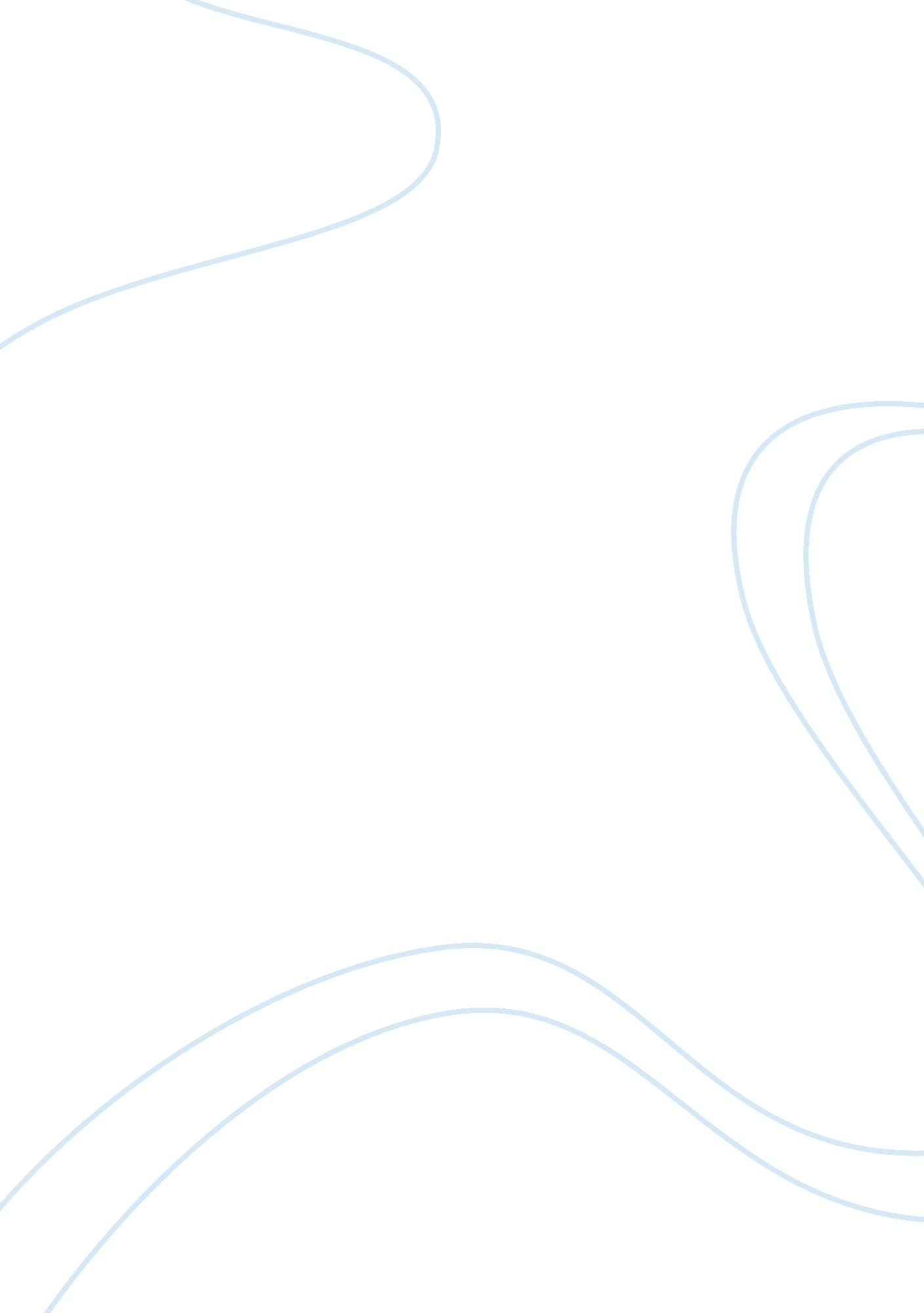 Free essay on title of the book women of juarezReligion, God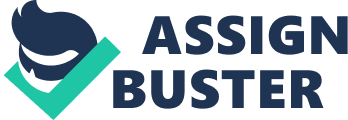 Nancy Pineda-Madrid presents a details discussion based on the concept of salvation, and provides the answers to the questions that arise after the violent death of the daughters in the family. The first possibility of salvation which is a discussion is related to the theology of the concepts in liberation which is related to the historicity of questions salvation, she mentions that “ We can understand salvation only through our communion with one another, with God, and with creation” pp. 152. There is a lot of passion which is based upon the domination of the world. The first question that the book raises before the audiences that a series of events where great suffering is a result to the public, and in a world with such phenomena what is the meaning of the word redemption? The next question is an argument about the elusive phenomena related to social suffering with a flavor of the Latina experience, and the interrelation with the Christianity is redemptive promises which provide reassurance of fighting the evil and providing a way to healthy living. 
The view of the author is attached to the show of a general theory which is related to the evil side of the society where the neglected the mention of the society prevails. Salvation usually comes with a pessimist thought process and does not involve a lot of activity however it is terrified by the authors, salvation is all about its inter-linkage with the resistance to evil and fighting for good injustices. Usually, it is seen that even though being God's creation everyone is equal however resistance may not be the key factor to showcase oneself as a good creation of God. The discussions in the book provide a heartbreaking analysis of the deaths that countless girls and women face in various Mexican cities and become part of the hermeneutic of social suffering which contradicts the theory of salvation in the face of such evil. 
Although, these incidents are very common in the particular locations about which Pineda-Madrid as discussed in her book, but people continue to sustain to their local thoughts and still believe on their first-hand knowledge of God, it is creation and the attainment of salvation. She brings an example of families who choose not to the traditional way and provide a lesson to the other people in the society that salvation is all about being a good creation of God and not enduring everything that comes one’s way. The story is sufficient enough to provide a detailed background of the factors which may be responsible or may have an important role to play in resulting in such kind of violence. 
Healing is also a necessary part of life, and with all the social suffering around it is important to have a way to live life and that way suggested by Pineda-Madrid, by advising that by yearning for release and justice, it may not be easy to attain self-satisfaction and salvation. Hence, resistance is that the two fight such evil practices and the social understanding of salvation; it is not about endurance however it is about creating a difference by resisting what is not right it is about “ public acknowledgments of feminist work and public investments in a feminist future”, and ensuring that the continuation of such evil acts is restricted, and this is the path to righteousness. Hence, the book provides a very detailed account of the various theories and understanding is related to the social believe in the power and importance of salvation and how it can be achieved in life. 